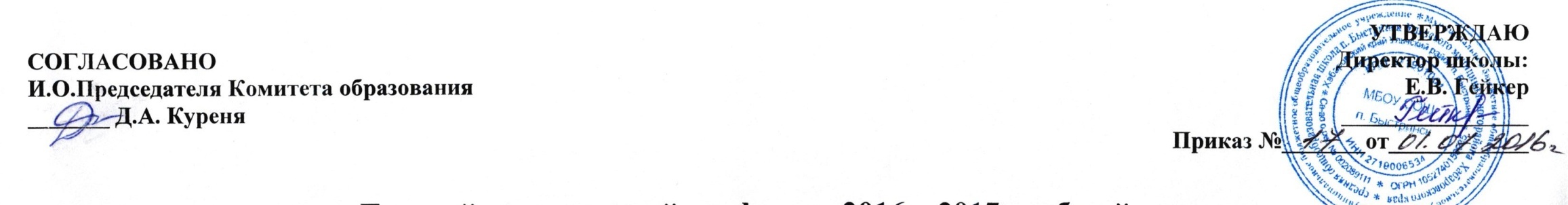 Годовой календарный график на 2016 – 2017 учебный годМБОУ СОШ п. Быстринск Ульчского муниципального района Хабаровского краяНачало учебного года:              Окончание учебного года:01.09.2016 г.                                               Учебные занятия заканчиваются: в 1-ом классе – 21 мая 2017 г.; 2-4,5-8 классах – 28 мая 2017 г. ;                                                                       в 9,11 классах – в соответствии с расписанием экзаменов ГИАНачало учебных занятий          1-11 классы - 8.30 час.                              Сменность занятий: Занятия проводятся в одну смену.Продолжительность учебного года:1 класс – 32 недели; 2-8,10 классы – 34 недели; 9,11 классы –33 недели.Режим работы школы:1-4 классы – 5-дневная рабочая неделя; 5-11 классы – 6-дневная рабочая неделяРегламентирование образовательного процесса на учебный год:1) Продолжительность учебных занятий по четвертям: Продолжительность уроков:1 класс – 1, 2 четверти - по 35 минут,  3-4 четверти- по 45 минут
Динамическая пауза после 2 урока – 40 минут
2-10 класс – 45 минутПродолжительность перемен:Расписание звонков:                                                                 Регламентирование образовательного процесса на 2016-2017 учебный год:Продолжительность учебных занятий по четвертямОкончание учебного года:Учебные занятия заканчиваются: в 1-ом классе – 21 мая 2017 г.;                                                           в 2-4, 5-8, 10  классах – 28 мая 2017 г. ;                                                           в 9,11 классах – в соответствии с расписанием экзаменов ГИАДатаДатаПродолжительность
(количество учебных недель)                              КаникулыНачало четвертиОкончание четвертиПродолжительность
(количество учебных недель)                              Каникулы1 четверть01.09.16 г.30.10.2016 г.9 недель31 октября 2016 г. по 06 ноября 2016 г. (7 дней)2 четверть07.11.2016 г.25.12.2016 г.7 недель26 декабря 2016 г. – 08 января 2017 г. (14 дней)3 четверть09.01.2017 г.26.03.2017 г.11 недель27 марта 2017 г – 02 апреля 2017 г (7 дней)4 четверть03.04.2017 г.28.05.2017 г.8 недельДополнительные каникулы 1 класс          с 20 по 26  	февраля 2017 г.(7 дней);1-ый класс2-11 классы1 перемена- 20 минут
2 перемена (динам. пауза) - 40 минут
3 перемена- 30 минут1 перемена - 10 минут
2 перемена - 10 минут
3 перемена – 20 минут
4 перемена – 20 минут
5 перемена – 10 минут1-ый класс2- 11-ые классы1 урок 8,30-09,05
2 урок 09,15-09,50
3 урок 10,30-11,05
4 урок 11,15-11,501 урок 08,30-09,15
2 урок 09,25-10,10
3 урок 10,20-11,05
4 урок 11,25-12,10
5 урок 12,20-13,05
6 урок 13,15-14,00УТВЕРЖДАЮ
Директор школы:
Е.В. Гейкер                                                                         ________________
           Приказ №_17 от01.07.2016 г.ДатаДатаПродолжительность
(количество учебных недель)КаникулыНачало четвертиОкончание четвертиПродолжительность
(количество учебных недель)Каникулы1 четверть01.09.16 г.30.10.2016 г.9 недель31 октября 2016 г. по 06 ноября 2016 г. (7 дней)2 четверть07.11.2016 г.25.12.2016 г.7 недель26 декабря 2016 г. – 08 января 2017 г. (14 дней)3 четверть09.01.2017 г.26.03.2017 г.11 недель27 марта 2017 г – 02 апреля 2017 г (7 дней)4 четверть03.04.2017 г.28.05.2017 г.8 недельДополнительные каникулы 1 класс          с 20 по 26  	февраля 2017 г.(7 дней);